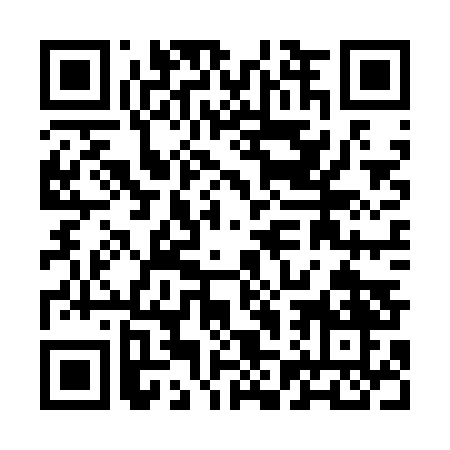 Ramadan times for Dwor Plawinek, PolandMon 11 Mar 2024 - Wed 10 Apr 2024High Latitude Method: Angle Based RulePrayer Calculation Method: Muslim World LeagueAsar Calculation Method: HanafiPrayer times provided by https://www.salahtimes.comDateDayFajrSuhurSunriseDhuhrAsrIftarMaghribIsha11Mon4:154:156:1011:563:475:445:447:3312Tue4:124:126:0711:563:495:465:467:3513Wed4:094:096:0511:563:505:485:487:3614Thu4:074:076:0211:563:525:505:507:3815Fri4:044:046:0011:553:535:525:527:4016Sat4:024:025:5811:553:555:535:537:4317Sun3:593:595:5511:553:565:555:557:4518Mon3:563:565:5311:543:585:575:577:4719Tue3:543:545:5111:543:595:595:597:4920Wed3:513:515:4811:544:006:006:007:5121Thu3:483:485:4611:544:026:026:027:5322Fri3:463:465:4411:534:036:046:047:5523Sat3:433:435:4111:534:056:066:067:5724Sun3:403:405:3911:534:066:086:087:5925Mon3:373:375:3611:524:076:096:098:0126Tue3:343:345:3411:524:096:116:118:0427Wed3:313:315:3211:524:106:136:138:0628Thu3:293:295:2911:514:116:156:158:0829Fri3:263:265:2711:514:136:166:168:1030Sat3:233:235:2511:514:146:186:188:1331Sun4:204:206:2212:515:157:207:209:151Mon4:174:176:2012:505:177:227:229:172Tue4:144:146:1712:505:187:247:249:203Wed4:114:116:1512:505:197:257:259:224Thu4:084:086:1312:495:217:277:279:245Fri4:054:056:1012:495:227:297:299:276Sat4:024:026:0812:495:237:317:319:297Sun3:593:596:0612:495:247:327:329:328Mon3:553:556:0312:485:267:347:349:349Tue3:523:526:0112:485:277:367:369:3710Wed3:493:495:5912:485:287:387:389:39